WITAM PO ŚWIĘTACHDUŻO JEDENIA BYŁO TO TRZEBA SIĘ PORUSZAĆ, ZAPRASZAM DO ZABAWY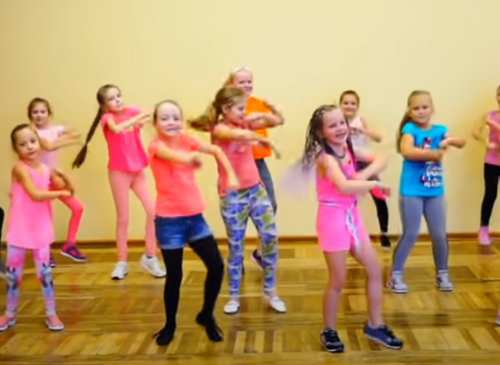 https://www.youtube.com/watch?v=ymigWt5TOV8W tym tygodniu będziemy poznawać wieś.Obejrzyjcie film i wykonajcie zadania  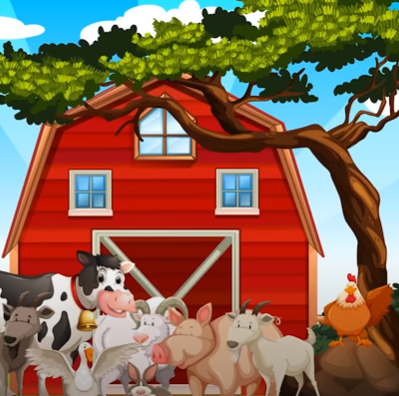 https://www.youtube.com/watch?v=v4R2rkylrc0     A teraz  poproście rodziców aby przeczytali Wam  wiersz T.M. Massalskiej w  „W gospodarstwie”Pieje kogut już od świtu:– Kukuryku! Kukuryku!Kura do kurczaków żwawogdacze: – W lewo!Gdacze: – W prawo!Kaczka kwacze: – Kwa! Kwa! Kwa!Trzy kaczątka dziobem pcha.Krowa muczy: – Mu! Mu! Mu!Aż po prostu brak jej tchu.Koń opędza się od much.I rży głośno: – Jestem zuch!Świnka chrumka: – Chrum! Chrum! Chrum!Co za hałas! Co za szum!Kot cichutko miauczy: – Miau!A pies szczeka: – Hau! Hau! Hau!Odpowiedzcie na pytania:Jakie zwierzęta występowały w wierszu?; Jaki głos wydaje: kogut / kura / kaczka / krowa / świnia / kot / pies? (dzieci naśladują głosy zwierząt).A teraz spróbujcie razem z rodzicami zatańczyć do piosenki(poniżej jest instrukcja)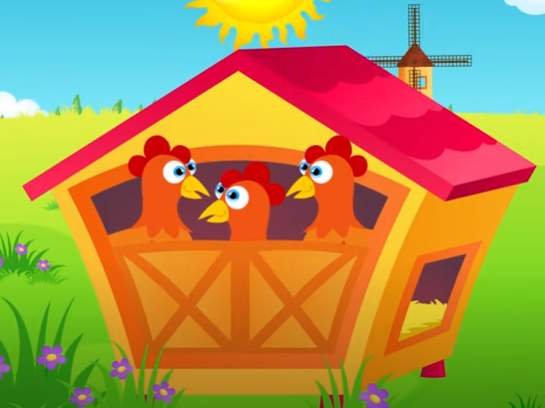 https://youtu.be/i2-YUurj8jYTrzy kurki – zabawa ruchowa przy popularnej piosence, ilustrowanie ruchem treści utworu. Trzy kurki sł. polskie Karol Hubert Rostworowski, melodia francuska.Wyszły w pole kurki trzy  - (dziecko maszeruje po pokoju i śpiewa)i gęsiego sobie szły.Pierwsza z przodu,  - ( dziecko macha ręką)w środku druga, - ( dziecko klaszcze w dłonie)trzecia z tyłu oczkiem mruga.- ( dziecko pokazuje na oczko)I tak w pole kurki trzy - (dziecko maszeruje)raz-dwa, raz-dwa, w pole szły. -(dziecko zatrzymuje się i tupie)ŚWIETNIE WAM POSZŁO!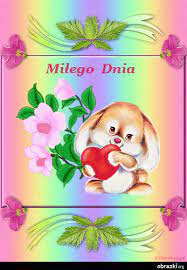 